2018國際體育教學研討會實施計畫壹、目    的︰邀請國內外體育教師，進行實際體育教學活動，提供參與之體育教師獲得運動新知、增進教學知能，以獲得教學新知，並應用於體育教學上，指導學生適當的運動知識與方法，增進學生體驗運動樂趣，進而培養運動習慣。貳、指導單位：教育部體育署。參、主辦單位：中華民國體育學會、國立臺灣師範大學。肆、協辦單位：臺北市政府教育局、新北市政府教育局、桃園市政府教育局、臺中市政府教育局、臺南市政府教育局、高雄市政府教育局、各縣（市）政府、全國公（私）立大專校院。伍、研討會時間及地點：2018年8月14日（星期三）至 17日（星期六），為期4天；假國立臺灣師範大學體育館（116臺北市和平東路1段162號）舉行。陸、研討會主題︰活化體育教學、體驗運動樂趣。柒、課程介紹︰本屆研討會除含靜態性專題演講，更具動態性實際操作課程。本會擬敦聘來自瑞士、日本、澳門、法國、英國等國家講師，講授體育課程發展策略 、                            創意球類遊戲、跳繩、體操遊戲、歐洲新興運動街拍等課程；此外，尚有十餘位國內術業專精優秀教師，講授國內興起課程如探索教育、定向越野、正念、受限環境下阻力訓練等課程。為期四天研討會，課程類別廣泛，提供多元、豐富且新奇課程選擇，更透過國內外講師講授、實務演練進行教學、演示與互動交流，無論參與對象是大專、中小學或幼兒教師，皆能大大滿足所有參與者學習欲望、體育教學需要及社交體驗，可謂為豐盛體育教學饗宴。捌、參加對象︰凡各級學校教育人員、大專校院學生及社會各界人士均可報名參加，預計350位名額。玖、報名方式：本研討會採用網路報名方式，請於2018年7月10日（星期二）（含）前至本活動網站（http://istw.rocnspe.org.tw/）報名，至遲請於7月15日（含）前完成繳費，並將繳費證明mail至yardlinding@gmail.com ，未繳費者恕不予錄取。拾、報名費用與繳費： 一、2018年5月31日（含）前報名並繳費者：（一）本會會員及學生（需上傳學生證）每人新臺幣2,500元整。（二）非本會會員每人新臺幣3,500元整。（三）國外學員：US$150元。二、2018年6月1日（含）後報名並繳費者：（一）本會會員及學生（需上傳學生證）每人新臺幣3,000元整。（二）非本會會員每人新臺幣4,000元整。（三）國外學員：US$200元。三、本研討會恕不接受現場繳費，報名費以郵局劃撥方式繳交：     劃撥帳號：01399771，劃撥戶名：中華民國體育學會林靜萍四、報名本研討會並已繳費因故無法參加者，請於2018年7月10日（含）     前來電告知可全額退費；若2018年7月11日（含）後告知者或報名未與會者恕不退費，本會僅提供本研討會相關資料。五、本會服務電話：02-77346877，連絡人：丁雅鈴小姐。拾壹、附則：一、全程參與研討會學員，方可取得研討會證書（詳列時數）。二、大會用語為中文及英文。三、研討會期間由本會提供午膳。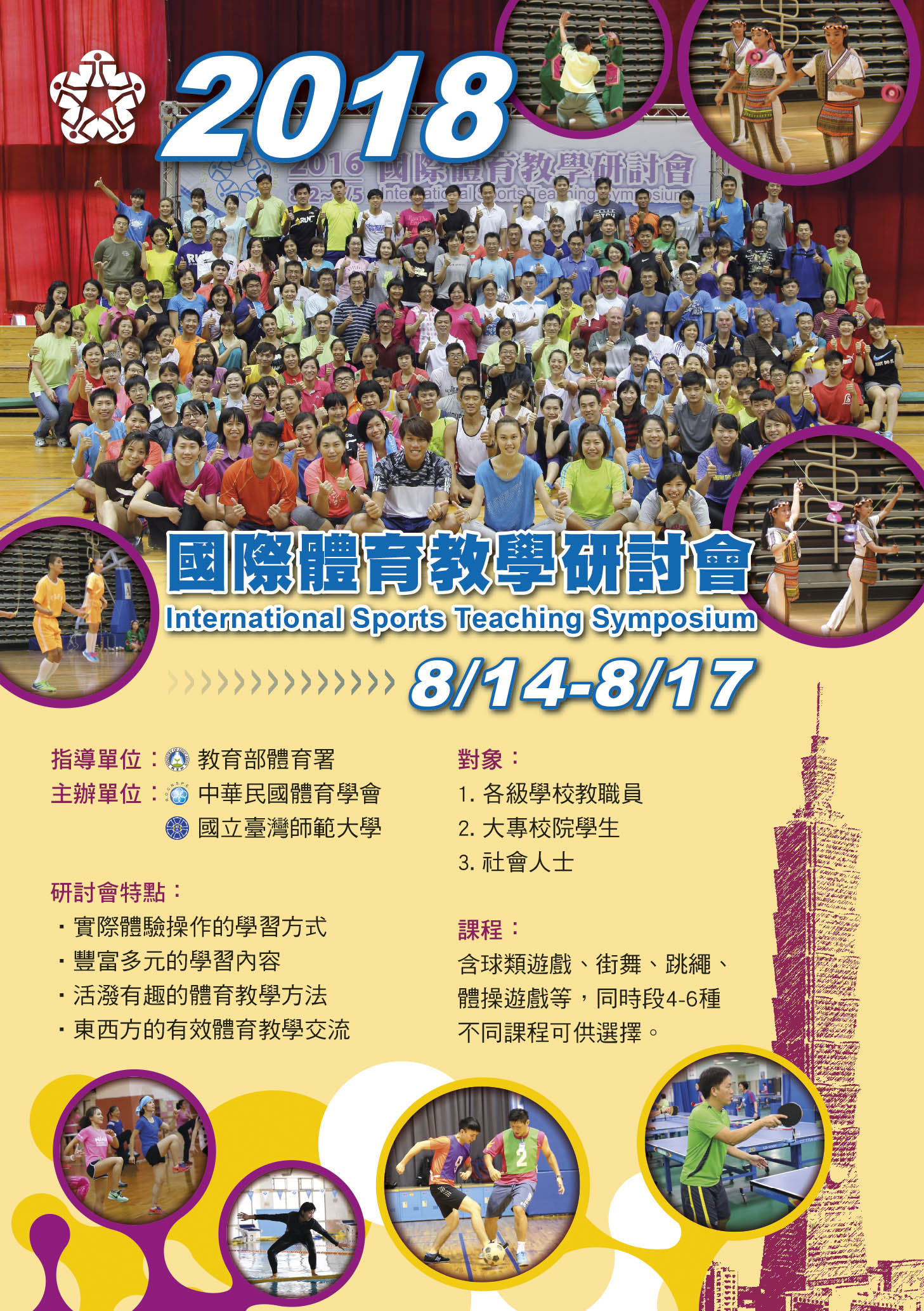 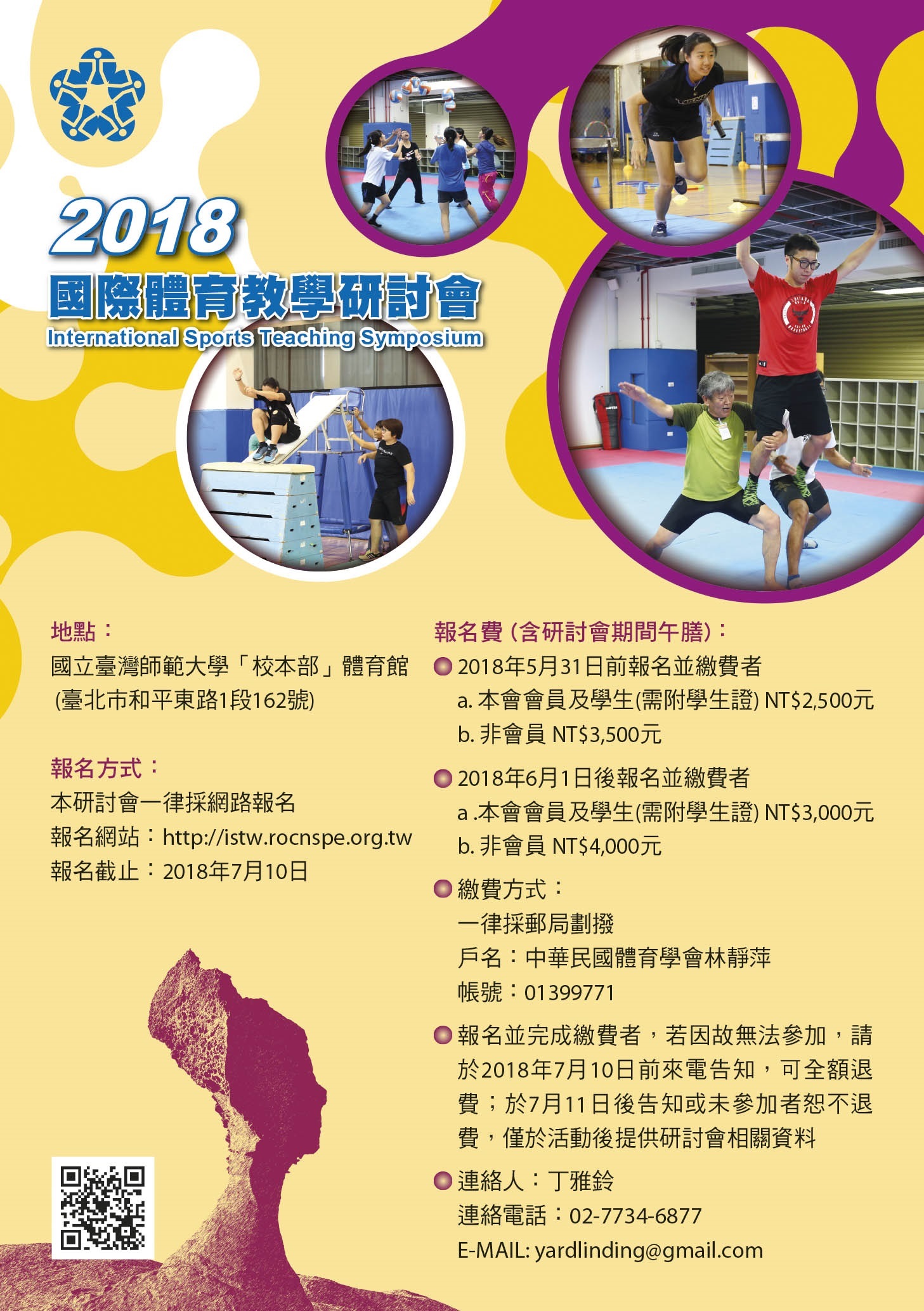 